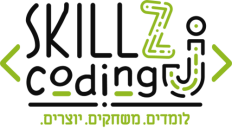 אליפות הסייבר הישראלית  Skillz– תחרות תכנות לבתי הספר היסודייםלהורים שלום רב,אנחנו שמחים לספר כי בית ספרנו משתתף השנה באליפות הסייבר הישראלית של משרד החינוך. מטרת האליפות היא לקרב תלמידים אל תחומי המדעים והטכנולוגיה באופן מהנה ומאתגר.האליפות מבוססת על סדרת משחקים שמזכים בנקודות (״כוכבים״). המשחקים מניחים יסודות לתכנות וחשיבה חישובית, ומאפשרים לילדיכם לגלות בעצמם את כללי התכנות באמצעות משחקים. שיטת הגילוי העצמי מפתחת סקרנות, יצירתיות, ובטחון עצמי. וכמו בכל משחק, מותר להיכשל, לנסות שוב, ולשחק עד שמצליחים!סביבות המשחק:'פלתורה' – משחק מבוסס חידות, המעודד גילוי, הבנה ויישום של מיומנויות "חשיבה חישובית" כגון הכללה, הפשטה וחשיבה אלגוריתמית. הסביבה מיועדת לתלמידי כיתות ג' – ו'.'אקסליום' – סביבה המיועדת לפיתוח חשיבה באמצעות משחק. הסביבה מבוססת על משחקי אסטרטגיה, הגיון וחשיבה. כל שתי שכבות גיל ישחקו במשחקים שונים. הסביבה מיועדת לתלמידי כיתות א' – ו'.האליפות מיועדת לכל תלמידי בית הספר. לכל תלמיד יש סיסמת הזדהות אישית שמאפשר גישה למשחקים מבית הספר, מהבית, ובעצם מכל מחשב.ביום שני, כ' אדר א' תשפ"ב, 21.2.2022, יחל שלב האימון המקדים, אשר נועד להיכרות עם סביבות התחרות ובדיקת התחברות התלמידים אל מערכת ההזדהות האחידה של משרד החינוך. הישגי התלמידים בשלב זה נספרים לצורך התחרות. שלב זה יסתיים ביום חמישי, כ"ג באדר א' תשפ"ב 24.2.2022. ביום ראשון, כ"ו באדר א' תשפ"ב, 27.2.2022, בשעה 14:00, תתחיל התחרות הארצית, בשלב הבית ספרי. ככל שהילדים יאספו יותר כוכבים, בית הספר יתקדם בטבלת הדירוג הארצית. השלב הבית ספרי יסתיים ביום שני, י"א באדר ב' תשפ"ב, 14.3.2022 בשעה 20:00.לגמר האליפות הארצי יוזמנו בתי הספר והתלמידים המובילים ברמה הארצית. תאריך הגמר יפורסם בהמשך.כדי לשחק ולהשתתף באליפות, ילדיכם צריכים להיכנס לקישור המצורף, להכניס את סיסמת הזדהות משרד החינוך שסופקה להם בבית הספר, ולהתחיל לשחק. פרטים נוספים ניתן למצוא בקישור כאן.תלמידי כיתות א' – ב' ישחקו באקסליום.תלמידי כיתות ג' – ו' ישחקו הן אקסליום והן בפלתורה.התלמידים יצברו נקודות בכל אחת מן האפליקציות, וכל המרבה הרי זה משובח!חשוב לנו שבית הספר יקבל דירוג טוב, אך חשוב יותר שהילדים ילמדו  באופן מהנה ומאתגר.אנא עודדו את הילדים לשחק ולהשתתף גם מהבית!בהצלחה,  צוות בית הספר